Αθήνα, 30/6/2014ΚΑΤΩ ΤΑ ΧΕΡΙΑ ΑΠΟ ΤΗ ΔΕΗ ΤΟ ΡΕΥΜΑ ΕΙΝΑΙ ΚΟΙΝΩΝΙΚΟ ΑΓΑΘΟ Η ΠΩΛΗΣΗ ΤΗΣ ΔΕΗ ΣΥΝΙΣΤΑ ΚΟΙΝΩΝΙΚΟ ΚΑΙ ΕΘΝΙΚΟ ΕΓΚΛΗΜΑΗ Κυβέρνηση ετοιμάζεται να ξεπουλήσει τη ΔΕΗ. Εάν συμβεί αυτό με τη στρατηγικότερη Δημόσια Επιχείρηση της χώρας, η οποία δημιουργήθηκε με τα χρήματα του Ελληνικού Λαού, θα έχει ολοκληρωθεί το έγκλημα που ξεκίνησε εδώ και δεκαπέντε χρόνια.  Η  ψήφιση αυτού του νομοσχεδίου, στην ουσία παραδίδει στα κερδοσκοπικά αρπακτικά τη ναυαρχίδα της βαριάς μας βιομηχανίας, μία από τις ελάχιστες βιομηχανίες που έχουν απομείνει και μπορούν να αποτελέσουν τον μοχλό της παραγωγικής ανασυγκρότησης της ελληνικής οικονομίας. Η ιδιωτικοποίηση της ηλεκτρικής ενέργειας δεν είναι μόνο ασύμφορη  οικονομικά, αλλά και καταστροφική για την οικονομία, την κοινωνία και τα εθνικά συμφέροντα της χώρας μας. Όπου η παραγωγή της ηλεκτρικής ενέργειας πέρασε στα χέρια των ιδιωτών είχαμε τεράστιες αυξήσεις και συγκεκριμένα: Νορβηγία 89%, Τσεχία 84%, Σουηδία 71%, Ουγγαρία 64%, Δανία 64%, Ολλανδία 49%, Φιλανδία 36%, Πολωνία 33%.Για εμάς, το ρεύμα είναι κοινωνικό αγαθό και ως τέτοιο, θα πρέπει να είναι πάντα σε προσιτές τιμές, ώστε να μπορεί να το απολαμβάνει και ο πιο φτωχός καταναλωτής. Ένα θεμελιώδες κοινωνικό αγαθό με πολλές παραμέτρους, κοινωνική, αναπτυξιακή, εθνική και δεν πρέπει να προσφέρεται για κερδοσκοπία!!!Θα αντισταθούμε με κάθε τρόπο στην ιδιωτικοποίηση της ΔΕΗ. Αυτό το έγκλημα δεν μπορεί να περάσει, ο ελληνικός λαός πρέπει να υπερασπιστεί την ηλεκτρική ενέργεια της χώρας. Η προάσπιση της ΔΕΗ, αλλά και του συνόλου της Δημόσιας περιουσίας είναι υπόθεση όλων μας.Εργαζόμενοι στη ΔΕΗ, όλα τα Συνδικάτα της χώρας, όλα τα κινήματα, όλος ο λαός, οφείλουμε να αντισταθούμε και να δημιουργήσουμε ένα πλατύ παλλαϊκό αγωνιστικό μέτωπο για να αποτρέψουμε το έγκλημα. ΜΙΚΡΗ ΔΕΗ σημαίνει ΜΙΚΡΗ ΕΛΛΑΔΑ. Στρατηγικά και ενεργειακά υποτελής, με έναν Λαό ο οποίος δεν θα έχει πρόσβαση στο αγαθό της ενέργειας, με αποτέλεσμα ακόμα περισσότερα νοικοκυριά να είναι στο σκοτάδι. ΚΑΤΩ ΤΑ ΧΕΡΙΑ ΑΠΟ ΤΗ ΔΕΗΚΑΤΩ ΤΑ ΧΕΡΙΑ ΑΠΟ ΤΗΝ ΕΠΙΧΕΙΡΗΣΗ ΤΟΥ ΕΛΛΗΝΙΚΟΥ ΛΑΟΥΗ ΔΕΗ ΑΝΗΚΕΙ ΣΕ ΟΛΟΥΣ ΜΑΣ ΚΑΙ ΟΧΙ ΣΤΟΝ κ. ΣΑΜΑΡΑ ΚΑΙ κ. ΒΕΝΙΖΕΛΟΟΧΙ ΣΤΟ ΝΟΜΟΣΧΕΔΙΟ ΙΔΙΩΤΙΚΟΠΟΙΗΣΗΣ ΤΗΣ ΔΕΗΟΧΙ ΣΤΗ ΔΙΑΣΠΑΣΗ - ΔΙΑΛΥΣΗ ΚΑΙ ΞΕΠΟΥΛΗΜΑ ΤΗΣ ΠΙΟ ΣΤΡΑΤΗΓΙΚΗΣ ΔΗΜΟΣΙΑΣ ΠΕΡΙΟΥΣΙΑΣ ΤΗΣ ΧΩΡΑΣΓια την ΟΙΥΕ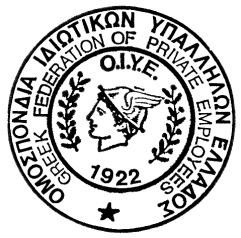 